Размер работ не ограничивается. Количество работ от одного участника –не более 3-х, от муниципального образования- не более 10-ти.Номинации.4.4.1. «Изобразительное искусство»: скульптура, живопись, графика, композиция и т.д. Техники исполнения - масло, карандаш, фломастер, акварель, гуашь, темпера, пастель, гризайль, смешанные техники и т.д. 4.4.2. «Декоративно-прикладное искусство»: -художественная обработка дерева, бересты, металла, камня, кожи, меха;-художественная роспись (дерево, металл, береста, глина, стекло, ткань)-плетение из лозы и природных материалов;-керамика(ручная лепка из глины, гончарное искусство);-художественная обработка меха и кожи;-художественный текстиль (ручное ткачество, кружевоплетение, художественная вышивка, лоскутное шитье, валяние, вязание);-авторская кукла;-народный костюм (этнографический, авторский) с использованием традиционных материалов и техник.Для участия в выставке работы и заявки необходимо до 20 сентября 2021 года принести по адресу: ул. 9 мая, 36/1,каб.67. (Методист- Ткачук СЮ. ,тел. 8-952-755-50-61) Каждая творческая работа должна сопровождаться этикеткой согласно приложению № 2 к настоящему Положению, содержащей следующую информацию: Ф.И.О. автора, возраст автора, название работы, дата создания, материал, техника исполнения, размеры (в сантиметрах), место проживания автора. Если автор проходит обучение, дополнительно указать: название учреждения (кружка, студии и т.д.) в которой он обучается, Ф.И.О. преподавателя (педагога, учителя, руководителя студии, кружка и т.д.),  под чьим руководством выполнена работа. Этикетка размером 3*8 см распечатывается на принтере 14 шрифтом и закрепляется с лицевой стороны в правом нижнем углу под рамой или на паспорту. С обратной стороны работы должна быть информация ,как на этикетке и контактный телефон(на случай потери этикетки).Одновременно с работой несовершеннолетний участник конкурса направляет согласие на обработку персональных данных, заполненное родителем (законным представителем) согласно приложению № 3 к настоящему Положению. Совершеннолетние участники направляют согласие на обработку персональных данных согласно приложению № 4 к настоящему Положению.Все участники районной выставки получают соответствующие дипломы за участие.Организаторы выставки оставляют за собой право проведения мероприятия в  онлайн-формате в случае необходимости.5. Материальное обеспечениеРасходы по доставке выставочных работ в ОГАУК «ДНТ «Авангард» и их отправке адресату берёт на себя  направляющая сторона.Обязательства МАУ «МЦНТ и КСД»:сбор работ;освещение выставки в СМИ;подведение итогов выставки;размещение итогов выставки на сайте МАУ «МЦНТ и КСД»9.Место и сроки проведения Место проведения: филиал №16 МАУ «МЦНТ и КСД»(Центр культурного развития)  адрес. г. Асино, ул. 9 мая, 36/1.Заявки на участие в конкурсе и фотографии работ принимаются до 20 сентября 2021 года по адресу: г. Асино, ул.9 мая, 36/1 ,Центр культурного развития, каб. 67Справочная информация по телефону: 8-952-755-50-61- (методист Ткачук Светлана Юрьевна )                                        Заключительные положенияВсе демонстрационные материалы, полученные или записанные организаторами при проведении выставки (фотографии, видеозаписи), являются собственностью организаторов, которые оставляют за собой право воспроизводить, распространять видеозаписи, осуществлять их прокат, а также использовать их при издании сборников, буклетов, выпуске видеодисков без выплаты гонорара участникам конкурса. 
Их использование для целей проведения выставки и его рекламы не требует дополнительного согласования с участниками.Выставочный  материал, поступивший от участников, может быть опубликован также на сайтах Департамента по культуре и туризму Томской области, ОГАУК «ДНТ «Авангард» и использоваться в рекламных целях.Приложение № 1к положению районной выставки народного художественного творчества «Родина моя - Россия»Образец заявки____________                 ______________________________		__________           Дата		  		ФИО председателя жюри			       телефон._________	      	    _____________________________		__________Дата	                                      ФИО ответственного за экспозицию	      телефон, EmailПриложение № 2к положению районной выставки народного художественного творчества «Родина моя - Россия»Этикетка:Ф.И.О. автора, возрастназвание работы, год созданияматериал, техника исполнения; размеры работы в смесли ученик, место учёбы, педагог (учитель, преподаватель)место проживания Приложение № 3к положению районной выставки народного художественного творчества «Родина моя - Россия»Согласие родителей на обработку персональных данных несовершеннолетнего участникаЯ, ______________________________________________________, проживающий (-ая)      (фамилия, имя, отчество – мать, отец или другой законный представитель)по адресу _________________________________________________________________,в соответствии с Федеральным законом от 27.07.2006 № 152-ФЗ «О персональных данных», даю согласие на обработку, включая сбор, систематизацию, накопление, хранение, уточнение (обновление, изменение), использование персональных данных моей (-его) дочери (сына)____________________________________________________                                                     (фамилия, имя, отчество несовершеннолетнего)чьим законным представителем я являюсь, а именно: фамилии, имени, отчества; даты рождения; места учебы, специальности, класса (курса) обучения. Прошу считать данные сведения общедоступными. Настоящее согласие вступает 
в силу со дня его подписания и действует без ограничения его срока.Согласие может быть отозвано мною в любое время на основании моего письменного заявления._____________				_____________        (дата)							(Ф.И.О)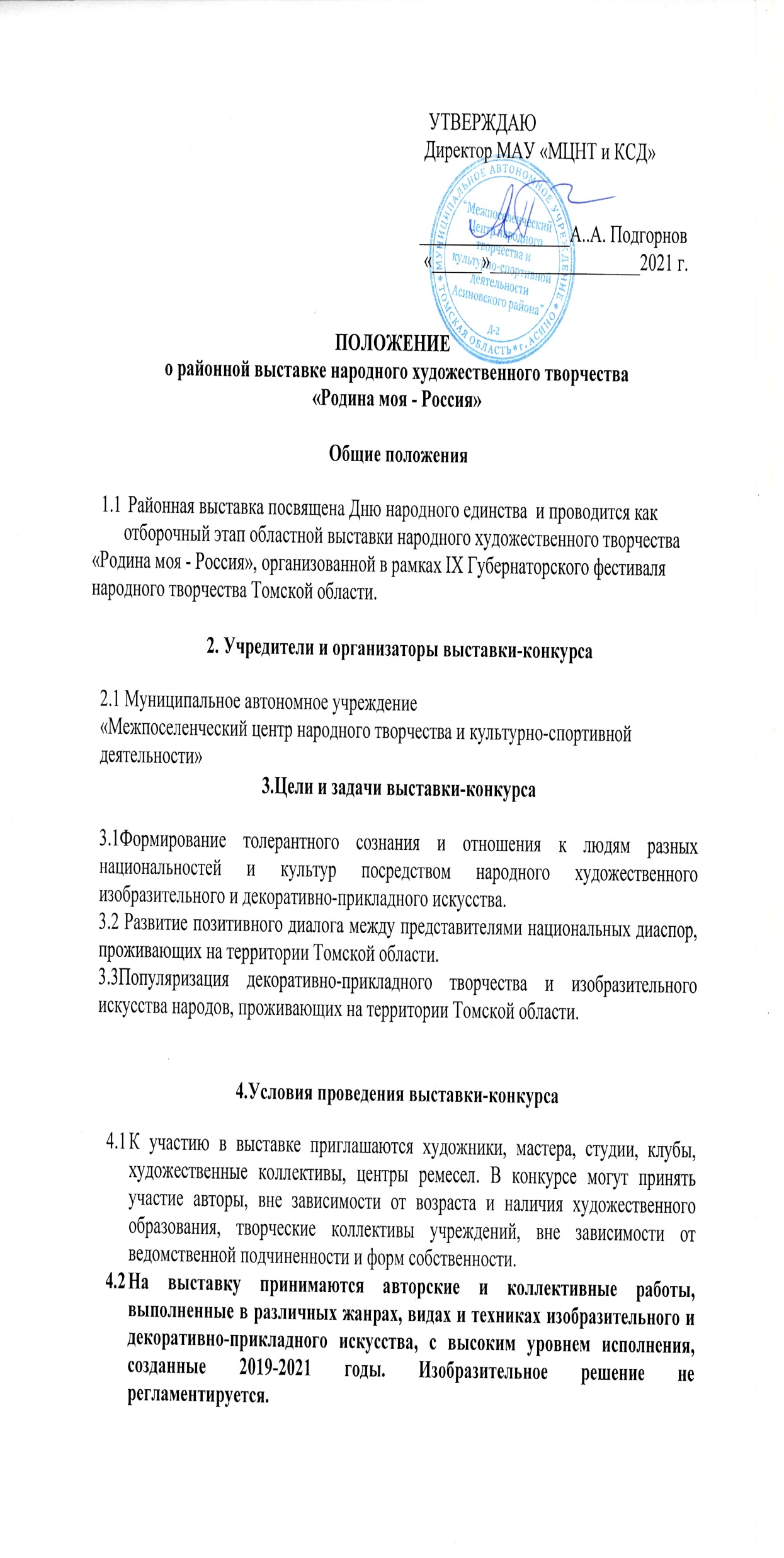 № п/пФ.И. О. участника (полностью),возрастНазвание работы, год её создания, материал, техника исполнения, размеры в смМесто  жительства, место работы участника, должность. Если участник учащийся, учреждение, студия, кружок, в котором он обучается, занимается. Ф.И.О. (полностью) преподавателя, учителя, педагога, руководителя кружка, студии.Контактныйтелефон123451Иванов Иван Иванович, 50 летОсень. 2021. Бумага, акварель. 30х40г.Асино, Асиновский район, МАОУ ДОД «ДШИ», педагог доп. образования8-913-875-13-142Иванов Иван14 летПрогулка в лесу. 2021. Бумага, карандаш. 42х35г.Асино, МАОУ ДОД «ДШИ», педагог доп. образования Иванов Иван Иванович8-913-875-13-14